釋上博簡二《昔者君老》中的“豊”字（首發）王寧棗莊廣播電視台上博簡二《昔者君老》第4簡云：“……尔司，各共（恭）尔事，發命不夜。君卒，大（太）子乃亡䎽（聞）亡聖（聽），不䎽（聞）不命（令），唯𢙇（哀）悲是思，唯邦之大是敬。”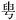 整理者注：“‘’字未詳，待考。”[1]此“”字原字形如下：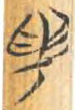 此字許多學者有過論釋，蘇建洲先生在《〈昔者君老〉簡4“受”字再議》一文中作了綜合，簡錄如下：李銳先生讀“務”。何琳儀先生釋“矛”讀“務”。黃德寬先生略同何先生的看法。蘇建洲先生曾釋“受”讀“務”。顏世鉉先生釋“叟”讀“變”。林素清女士釋“甹”讀“屏”。蘇建洲先生對上述看法作了評議，認為都不可靠，最後認為當釋“受”讀“吏”。[2]蘇先生點評諸家說不可靠比較公允，但是釋“受”讀“吏”照舊覺得牽強，“受”字下本從“又”，此從“人”形無義可說，而且“受”、“吏”聲韻差距較大，是否可通也是個問題。滕壬生先生《楚系簡帛文字編（增訂本）》把此字作為不識字列入《附錄》，[3]大概也是不信從諸家之說。今按：此字當即楚簡文字“豊”之或體。楚簡文字中的“豊”有多種寫法，[4]比較常見的是“”（郭.語一16），而郭店簡《尊德義》的寫法比較特別，字形如下：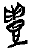 尊2  尊11  尊13   尊16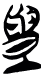 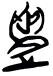 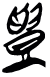 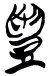 這種寫法與眾不同的是“𦥑”裡面的豎筆變成了“人”字，其原因可能是為了表明讀音加的聲符，因為“豊”是來紐脂部字，“人”是日紐真部字，脂、真二部是嚴格的陰陽對轉關係，所以“豊”可從“人”聲。如果把“人”看作是“尸”（書紐脂部）的簡寫的話，那就更近了。總之楚簡文字的“豊”有從“人”聲的寫法是不爭的事實。《昔者君老》的這個“”字，應該是保留了較常見的“豊”寫法的上半，而把下面形旁的“豆”的部分替換成了聲旁的“人”，其和《尊德義》的從“人”聲的寫法相類， 是楚文字“豊”的一種比較特殊的寫法，所以它還是該釋“豊”，讀為“禮”。那麼，簡文那句就應讀作“唯邦之大豊（禮）是敬”。“大禮”一詞先秦兩漢古書中習見，指隆重的禮儀或國家的重大禮法，如：《左傳·文公三年》：“君貺之以大禮，何樂如之。”《文公四年》：“今陪臣來繼舊好，君辱貺之，其敢干大禮以自取戾。”《國語·魯語下》：“寡君使豹來繼先君之好，君以諸侯之故，貺使臣以大禮。”《周禮·春官·大宗伯》：“詔大號，治其大禮，詔相王之大禮。”又《小宗伯》：“凡大禮，佐大宗伯。”《儀禮·聘禮》：“比歸大禮之日，既受饔餼，請觀。”這些“大禮”是指隆重的禮儀或典禮。還有的是指國家重要的禮法制度，如：《管子·中匡》：“遠舉賢人，慈愛百姓，外存亡國，繼絕世，起諸孤，薄稅斂，輕刑罰，此為國之大禮也。”《呂氏春秋·不廣》：“知大禮，雖不知國可也。”《春秋公羊傳·僖公二十二年》：“故君子大其不鼓不成列，臨大事而不忘大禮。”《淮南子·詮言訓》：“大樂必易，大禮必簡。易故能天，簡故能地。大樂無怨，大禮不責，四海之內，莫不系統，故能帝也。”《孔子家語·問禮》：“哀公問於孔子曰：‘大禮何如？子之言禮，何其尊？’孔子對曰：‘丘也鄙人，不足以知大禮。’公曰：‘吾子言焉。’孔子曰：‘丘聞之：民之所以生者，禮為大。非禮則無以節事天地之神，非禮則無以辯君臣、上下、長幼之位焉，非禮則無以別男女、父子、兄弟、婚姻、親族、疏數之交焉。是故君子以此為之尊敬，然後以其所能，教順百姓，不廢其會節。既有成事，然後治其雕鏤文章黼黻，以別尊卑上下之等。其順之也，而後言其喪祭之紀，宗廟之序。品其犧牲，設其豕腊，脩其歲時，以敬祭祀，別其親疏，序其昭穆，而後宗族會宴。即安其居，以綴恩義，卑其宮室，節其服御，車不雕璣，器不彫鏤，食不二味，心不淫志，以與萬民同利。古之明王，行禮也如此。’”根據《孔子家語·問禮》裡的解釋，可知國家重要禮法制度的“大禮”包含很廣泛，當然也包括喪禮在內。《白虎通義·喪服》云：“臣下有大喪，不呼其門者，使得終其孝道，成其大禮。《春秋傳》曰：‘古者臣有大喪，君三年不呼其門。’”可見喪禮也屬於“大禮”。《昔者君老》簡4裡所說的內容就是國君死了，太子服喪期間不聞事、不聽政、不下命令，心裡想的只是哀悲，所要遵奉的只是國家的大禮。君主死了是國家的大喪，這個“邦之大禮”就是指喪禮。這樣解釋，文意也比較圓通。